Instituto de Microbiologia Paulo de Góes Programa de Pós-graduação em Imunologia e Inflamação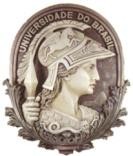 1PLANO DE ESTUDOSPREENCHER TODOS OS CAMPOS COM LETRA DE FORMA LEGÍVELPLANO DE ESTUDOSPREENCHER TODOS OS CAMPOS COM LETRA DE FORMA LEGÍVELPLANO DE ESTUDOSPREENCHER TODOS OS CAMPOS COM LETRA DE FORMA LEGÍVELPLANO DE ESTUDOSPREENCHER TODOS OS CAMPOS COM LETRA DE FORMA LEGÍVELPLANO DE ESTUDOSPREENCHER TODOS OS CAMPOS COM LETRA DE FORMA LEGÍVELNOME DO ALUNO:NOME DO ALUNO:NOME DO ALUNO:Matrícula DRE:Matrícula DRE:Curso:Curso:Curso:Ano-Período:Ano-Período:Programa:Programa:Programa:Programa:Programa:Unidade E Instituição:Unidade E Instituição:Unidade E Instituição:Unidade E Instituição:Unidade E Instituição:Email:Email:Telefone:Telefone:Telefone:Nome do Orientador:Laboratório (incluir ramal):Laboratório (incluir ramal):Laboratório (incluir ramal):Laboratório (incluir ramal):Nome da Disciplina:Nome da Disciplina:CódigoCódigoCarga horáriaAssinatura do Aluno:Data:Assinatura do Orientador:Data: